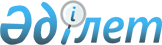 О внесении изменений и дополнений в решение ХХV сессии областного маслихата от 3 декабря 2010 года № 372-IV "Об областном бюджете на 2011-2013 годы"
					
			Утративший силу
			
			
		
					Решение Атырауского областного маслихата от 29 июля 2011 года № 445-IV. Зарегистрировано Департаментом юстиции Атырауской области 2 сентября 2011 года № 2595. Утратило силу - решением Атырауского областного маслихата от 04 июля 2013 года № 157-V      Сноска. Утратило силу - решением Атырауского областного маслихата от 04.07.2013 № 157-V.



      В соответствии с Бюджетным кодексом Республики Казахстан от 4 декабря 2008 года № 95-ІV, статьей 6 Закона Республики Казахстан от 23 января 2001 года № 148 "О местном государственном управлении и самоуправлении в Республике Казахстан" и рассмотрев предложение акимата области об уточнении областного бюджета на 2011-2013 годы, областной маслихат на XХXІІ сессии РЕШИЛ:



      1. Внести в решение областного маслихата от 3 декабря 2010 года № 372-IV "Об областном бюджете на 2011-2013 годы" (зарегистрировано в реестре государственной регистрации нормативных правовых актов за № 2582 опубликовано 20 января 2011 года в газете "Прикаспийская коммуна" № 7) следующие изменения и дополнения:



      1) в пункте 1:

      цифры "110 971 268" заменить цифрами "111 562 622";

      цифры "52 872 576" заменить цифрами "51 446 259";

      цифры "109 105" заменить цифрами "1 655 092";

      цифры "2 326" заменить цифрами "3 216";

      цифры "57 987 261" заменить цифрами "58 458 055";

      цифры "107 631 761" заменить цифрами "108 015 003";

      цифры "4 579 803" заменить цифрами "4 782 513";

      цифры "4 584 803" заменить цифрами "5 001 513";



      2) в пункте 13:

      цифры "661 501" заменить цифрами "1 257 905";

      цифры "32 886" заменить цифрами "51 486";

      цифры "832 305" заменить цифрами "753 223";



      3) в пункте 19:

      цифры "394 196" заменить цифрами "351 096";

      дополнить строками следующего содержания:

      "43 100 тысяч тенге - на капитальный ремонт тепловых сетей;

      34 000 тысяч тенге - на подготовку к зимнему периоду;

      8 117 тысяч тенге - на водообеспечение населенных пунктов;

      4 000 тысяч тенге - на обеспечение жильем отдельных категорий граждан;

      137 125 тысяч тенге - на текущее содержание учреждений образования;

      9 300 тысяч тенге - на капитальный ремонт объектов образования;

      2 600 тысяч тенге - на капитальный ремонт зданий государственных органов;"



      4) дополнить пунктами 23 и 24 следующего содержания:

      "23. Произведенные кассовые расходы по программе 105 254 001 "Услуги по реализации государственной политики в сфере охраны окружающей среды на местном уровне" в сумме 100 000 тенге перенести на программу 105 254 013 "Капитальные расходы государственных органов".

      24. Произведенные кассовые расходы по специфике 159 "Прочие текущие затраты" программы 141 257 016 "Обслуживание долга местных исполнительных органов по выплате вознаграждений и иных платежей по займам из республиканского бюджета" в сумме 10 064 тенге перенести на специфику 212 "Выплаты вознаграждений (интересов) по займам, полученным из республиканского бюджета местными исполнительными органами"."



      2. Приложение 1 изложить в новой редакции согласно приложению к настоящему решению.



      3. Контроль за исполнением настоящего решения возложить на председателя постоянной комиссии по бюджету, финансам, экономики, развития предпринимательства, проблемам аграрного сектора и экологии М. Чердабаева.



      4. Настоящее решение вводится в действие с 1 января 2011 года.      Председатель внеочередной XХXІІ

      сессии областного маслихата                А. Казмагамбетов      Секретарь областного маслихата             Ж. Дюсенгалиев

Приложение      

к решению ХХXII сессии 

областного маслихата  

от 29 июля 2011 года № 445-IVПриложение 1    

к решению ХХV сессии  

областного маслихата  

от 3 декабря 2010 года № 372-IV Областной бюджет на 2011 год
					© 2012. РГП на ПХВ «Институт законодательства и правовой информации Республики Казахстан» Министерства юстиции Республики Казахстан
				КатегорияКатегорияКатегорияКатегорияСумма (тысяч тенге)КлассКлассКлассСумма (тысяч тенге)ПодклассПодклассСумма (тысяч тенге)НаименованиеСумма (тысяч тенге)123451. Доходы1115626221Налоговые поступления5144625901Подоходный налог273731782Индивидуальный подоходный налог2737317803Социальный налог190451211Социальный налог1904512105Внутренние налоги на товары, работы и услуги50279603Поступления за использование природных и других ресурсов50275604Сборы за ведение предпринимательской и профессиональной деятельности4002Неналоговые поступления165509201Доходы от государственной собственности206021Поступления части чистого дохода государственных предприятий13055Доходы от аренды имущества, находящегося в государственной собственности192607Вознаграждения (интересы) по кредитам, выданным из государственного бюджета3704Штрафы, пеня, санкции, взыскания, налагаемые государственными учреждениями, финансируемыми из государственного бюджета, а также содержащимися и финансируемыми из бюджета (сметы расходов) Национального Банка Республики Казахстан1619731Штрафы, пеня, санкции, взыскания, налагаемые государственными учреждениями, финансируемыми из государственного бюджета, а также содержащимися и финансируемыми из бюджета (сметы расходов) Национального Банка Республики Казахстан16197306Прочие неналоговые поступления14725171Прочие неналоговые поступления14725173Поступления от продажи основного капитала321601Продажа государственного имущества, закрепленного за государственными учреждениями32161Продажа государственного имущества, закрепленного за государственными учреждениями32164Поступления трансфертов5845805501Трансферты из нижестоящих органов государственного управления315323242Трансферты из районных (городских) бюджетов3153232402Трансферты из вышестоящих органов государственного управления2692573102Трансферты из республиканского бюджета26925731Функциональная группаФункциональная группаФункциональная группаФункциональная группаФункциональная группаСумма, (тысяч тенге)Функциональная подгруппаФункциональная подгруппаФункциональная подгруппаФункциональная подгруппаСумма, (тысяч тенге)АдминистраторАдминистраторАдминистраторСумма, (тысяч тенге)ПрограммаПрограммаСумма, (тысяч тенге)НаименованиеСумма, (тысяч тенге)123456II. Затраты1080150031Государственные услуги общего характера86177301Представительные, исполнительные и другие органы, выполняющие общие функции государственного управления716670110Аппарат маслихата области44267001Услуги по обеспечению деятельности маслихата области42067003Капитальные расходы государственных органов2200120Аппарат акима области648669001Услуги по обеспечению деятельности акима области521853003Организация деятельности центров обслуживания населения по предоставлению государственных услуг физическим и юридическим лицам по принципу "одного окна"76841004Капитальные расходы государственных органов49975282Ревизионная комиссия области23734001Услуги по обеспечению деятельности ревизионной комиссии области20734003Капитальные расходы государственных органов300002Финансовая деятельность72875257Управление финансов области72875001Услуги по реализации государственной политики в области исполнения местного бюджета и управления коммунальной собственностью65385009Организация приватизации коммунальной собственности4500013Капитальные расходы государственных органов390113Трансферты из местных бюджетов260005Планирование и статистическая деятельность72228258Управление экономики и бюджетного планирования области72228001Услуги по реализации государственной политики в области формирования и развития экономической политики, системы государственного планирования и управления области67785002Создание информационных систем3443005Капитальные расходы государственных органов10002Оборона8833601Военные нужды37797250Управление по мобилизационной подготовке, гражданской обороне, организации предупреждения и ликвидации аварий и стихийных бедствий области37797Функциональная группаФункциональная группаФункциональная группаФункциональная группаФункциональная группаСумма (тысяч тенге)Функциональная подгруппаФункциональная подгруппаФункциональная подгруппаФункциональная подгруппаСумма (тысяч тенге)АдминистраторАдминистраторАдминистраторСумма (тысяч тенге)ПрограммаПрограммаСумма (тысяч тенге)НаименованиеСумма (тысяч тенге)123456003Мероприятия в рамках исполнения всеобщей воинской обязанности24150007Подготовка территориальной обороны и территориальная оборона областного масштаба1364702Организация работы по чрезвычайным ситуациям50539250Управление по мобилизационной подготовке, гражданской обороне, организации предупреждения и ликвидации аварий и стихийных бедствий области50539001Услуги по реализации государственной политики на местном уровне в области мобилизационной подготовки, гражданской обороны, организации предупреждения и ликвидации аварий и стихийных бедствий29015005Мобилизационная подготовка и мобилизация областного масштаба4724006Предупреждение и ликвидация чрезвычайных ситуаций областного масштаба168003Общественный порядок, безопасность, правовая, судебная, уголовно-исполнительная деятельность246178601Правоохранительная деятельность2461786252Исполнительный орган внутренних дел, финансируемый из областного бюджета2431786001Услуги по реализации государственной политики в области обеспечения охраны общественного порядка и безопасности на территории области2217853003Поощрение граждан, участвующих в охране общественного порядка3000006Капитальные расходы государственных органов128477013Услуги по размещению лиц, не имеющих определенного места жительства и документов21713014Организация содержания лиц, арестованных в административном порядке20099015Организация содержания служебных животных21043016Проведение операции "Мак"2776019Содержание, материально-техническое оснащение дополнительной штатной численности миграционной полиции14686020Содержание и материально-техническое оснащение Центра временного размещения оралманов и Центра адаптации и интеграции оралманов2139271Управление строительства области30000003Развитие объектов органов внутренних дел300004Образование942593701Дошкольное воспитание и обучение620834Функциональная группаФункциональная группаФункциональная группаФункциональная группаФункциональная группаСумма (тысяч тенге)Функциональная подгруппаФункциональная подгруппаФункциональная подгруппаФункциональная подгруппаСумма (тысяч тенге)АдминистраторАдминистраторАдминистраторСумма (тысяч тенге)ПрограммаПрограммаСумма (тысяч тенге)НаименованиеСумма (тысяч тенге)123456261Управление образования области620834027Целевые текущие трансферты бюджетам районов (городов областного значения) на реализацию государственного образовательного заказа в дошкольных организациях образования457565045Целевые текущие трансферты из республиканского бюджета бюджетам районов (городов областного значения) на увеличение размера доплаты за квалификационную категорию учителям школ и воспитателям дошкольных организаций образования16326902Начальное, основное среднее и общее среднее образование1610583260Управление туризма, физической культуры и спорта области448367006Дополнительное образование для детей и юношества по спорту448367261Управление образования области1162216003Общеобразовательное обучение по специальным образовательным учебным программам400974006Общеобразовательное обучение одаренных детей в специализированных организациях образования488725048Целевые текущие трансферты бюджетам районов (городов областного значения) на оснащение учебным оборудованием кабинетов физики, химии, биологии в государственных учреждениях основного среднего и общего среднего образования122910058Целевые текущие трансферты бюджетам районов (городов областного значения) на создание лингафонных и мультимедийных кабинетов в государственных учреждениях начального, основного среднего и общего среднего образования14960704Техническое и профессиональное, послесреднее образование1786513253Управление здравоохранения области156787043Подготовка специалистов в организациях технического и профессионального, послесреднего образования156787261Управление образования области1629726024Подготовка специалистов в организациях технического и профессионального образования1616347047Установление доплаты за организацию производственного обучения мастерам производственного обучения организаций технического и профессионального образования13379Функциональная группаФункциональная группаФункциональная группаФункциональная группаФункциональная группаСумма (тысяч тенге)Функциональная подгруппаФункциональная подгруппаФункциональная подгруппаФункциональная подгруппаСумма (тысяч тенге)АдминистраторАдминистраторАдминистраторСумма (тысяч тенге)ПрограммаПрограммаСумма (тысяч тенге)НаименованиеСумма (тысяч тенге)12345605Переподготовка и повышение квалификации специалистов1090632252Исполнительный орган внутренних дел, финансируемый из областного бюджета65745007Повышение квалификации и переподготовка кадров65745253Управление здравоохранения области14891003Повышение квалификации и переподготовка кадров14891261Управление образования области1009996010Повышение квалификации и переподготовка кадров72440035Приобретение учебного оборудования для повышения квалификации педагогических кадров28000052Повышение квалификации, подготовка и переподготовка кадров в рамках реализации Программы занятости 202090955609Прочие услуги в области образования4317375261Управление образования области1255613001Услуги по реализации государственной политики на местном уровне в области образования49078004Информатизация системы образования в областных государственных учреждениях образования24844005Приобретение и доставка учебников, учебно-методических комплексов для областных государственных учреждений образования105913007Проведение школьных олимпиад, внешкольных мероприятий и конкурсов областного масштаба594449011Обследование психического здоровья детей и подростков и оказание психолого-медико-педагогической консультативной помощи населению88961012Реабилитация и социальная адаптация детей и подростков с проблемами в развитии89554033Целевые текущие трансферты из республиканского бюджета бюджетам районов (городов областного значения) на ежемесячные выплаты денежных средств опекунам (попечителям) на содержание ребенка сироты (детей-сирот), и ребенка (детей), оставшегося без попечения родителей113854042Целевые текущие трансферты из республиканского бюджета бюджетам районов (городов областного значения) на обеспечение оборудованием, программным обеспечением детей-инвалидов, обучающихся на дому42535113Целевые текущие трансферты из местных бюджетов146425271Управление строительства области3061762Функциональная группаФункциональная группаФункциональная группаФункциональная группаФункциональная группаСумма (тысяч тенге)Функциональная подгруппаФункциональная подгруппаФункциональная подгруппаФункциональная подгруппаСумма (тысяч тенге)АдминистраторАдминистраторАдминистраторСумма (тысяч тенге)ПрограммаПрограммаСумма (тысяч тенге)НаименованиеСумма (тысяч тенге)123456026Обеспечение факторами свертывания крови при лечении взрослых, больных гемофилией95057027Централизованный закуп вакцин и других медицинских иммунобиологических препаратов для проведения иммунопрофилактики населения167696036Обеспечение тромболитическими препаратами больных с острым инфарктом миокарда1532004Поликлиники4369136253Управление здравоохранения области4369136010Оказание амбулаторно-поликлинической помощи населению за исключением медицинской помощи, оказываемой из средств республиканского бюджета4008293014Обеспечение лекарственными средствами и специализированными продуктами детского и лечебного питания отдельных категорий населения на амбулаторном уровне36084305Другие виды медицинской помощи471951253Управление здравоохранения области471951011Оказание скорой медицинской помощи и санитарная авиация446401029Областные базы специального медицинского снабжения2555009Прочие услуги в области здравоохранения1891521253Управление здравоохранения области1788011001Услуги по реализации государственной политики на местном уровне в области здравоохранения48712008Реализация мероприятий по профилактике и борьбе со СПИД в Республике Казахстан9509013Проведение патологоанатомического вскрытия47308016Обеспечение граждан бесплатным или льготным проездом за пределы населенного пункта на лечение20293018Информационно-аналитические услуги в области здравоохранения17192030Капитальные расходы государственных органов здравоохранения1500033Капитальные расходы медицинских организаций здравоохранения1643497271Управление строительства области103510038Строительство и реконструкция объектов здравоохранения1035106Социальная помощь и социальное обеспечение115333001Социальное обеспечение895702256Управление координации занятости и социальных программ области604209Функциональная группаФункциональная группаФункциональная группаФункциональная группаФункциональная группаСумма (тысяч тенге)Функциональная подгруппаФункциональная подгруппаФункциональная подгруппаФункциональная подгруппаСумма (тысяч тенге)АдминистраторАдминистраторАдминистраторСумма (тысяч тенге)ПрограммаПрограммаСумма (тысяч тенге)НаименованиеСумма (тысяч тенге)123456002Предоставление специальных социальных услуг для престарелых и инвалидов в медико-социальных учреждениях (организациях) общего типа95519013Предоставление специальных социальных услуг для инвалидов с психоневрологическими заболеваниями, в психоневрологических медико-социальных учреждениях (организациях)255089014Предоставление специальных социальных услуг для престарелых, инвалидов, в том числе детей-инвалидов, в реабилитационных центрах75752015Предоставление специальных социальных услуг для детей-инвалидов с психоневрологическими патологиями в детских психоневрологических медико-социальных учреждениях (организациях)177849261Управление образования области291493015Социальное обеспечение детей-сирот и детей, оставшихся без попечения родителей248522037Социальная реабилитация4297102Социальная помощь53726256Управление координации занятости и социальных программ области53726003Социальная поддержка инвалидов5372609Прочие услуги в области социальной помощи и социального обеспечения203902256Управление координации занятости и социальных программ области194622001Услуги по реализации государственной политики на местном уровне в области обеспечения занятости и реализации социальных программ для населения65942007Капитальные расходы государственных органов6300037Целевые текущие трансферты из республиканского бюджета бюджетам районов (городов областного значения) на реализацию мероприятий Программы занятости 2020122380265Управление предпринимательства и промышленности области9280018Обучение предпринимательству участников Программы занятости 202092807Жилищно-коммунальное хозяйство999010201Жилищное хозяйство2274400271Управление строительства области2274400Функциональная группаФункциональная группаФункциональная группаФункциональная группаФункциональная группаСумма (тысяч тенге)Функциональная подгруппаФункциональная подгруппаФункциональная подгруппаФункциональная подгруппаСумма (тысяч тенге)АдминистраторАдминистраторАдминистраторСумма (тысяч тенге)ПрограммаПрограммаСумма (тысяч тенге)НаименованиеСумма (тысяч тенге)123456014Целевые трансферты на развитие из республиканского бюджета бюджетам районов (городов областного значения) на строительство и (или) приобретение жилья государственного коммунального жилищного фонда529000024Целевые трансферты на развитие из областного бюджета бюджетам районов (городов областного значения) на строительство и (или) приобретение жилья государственного коммунального жилищного фонда292400027Целевые трансферты на развитие из республиканского бюджета бюджетам районов (городов областного значения) на развитие, обустройство и (или) приобретение инженерно-коммуникационной инфраструктуры1425000056Целевые трансферты на развитие из республиканского бюджета бюджетам районов (городов областного значения) на развитие инженерно-коммуникационной инфраструктуры в рамках Программы занятости 20202800002Коммунальное хозяйство7715702271Управление строительства области911637013Целевые трансферты на развитие бюджетам районов (городов областного значения) на развитие коммунального хозяйства32388030Развитие объектов коммунального хозяйства879249279Управление энергетики и коммунального хозяйства области6804065001Услуги по реализации государственной политики на местном уровне в области энергетики и коммунального хозяйства37430004Газификация населенных пунктов1916131010Целевые трансферты на развитие из республиканского бюджета бюджетам районов (городов областного значения) на развитие системы водоснабжения2496455012Целевые трансферты на развитие из областного бюджета бюджетам районов (городов областного значения) на развитие системы водоснабжения1257905014Целевые трансферты на развитие бюджетам районов (городов областного значения) на развитие коммунального хозяйства181098Функциональная группаФункциональная группаФункциональная группаФункциональная группаФункциональная группаСумма (тысяч тенге)Функциональная подгруппаФункциональная подгруппаФункциональная подгруппаФункциональная подгруппаСумма (тысяч тенге)АдминистраторАдминистраторАдминистраторСумма (тысяч тенге)ПрограммаПрограммаСумма (тысяч тенге)НаименованиеСумма (тысяч тенге)123456109Проведение мероприятий за счет резерва Правительства Республики Казахстан на неотложные затраты120000113Целевые текущие трансферты из местных бюджетов451296116Трансферты другим уровням государственного управления на проведение мероприятий за счет резерва местного исполнительного органа на неотложные затраты3437508Культура, спорт, туризм и информационное пространство618682501Деятельность в области культуры2281335262Управление культуры области681971001Услуги по реализации государственной политики на местном уровне в области культуры23987003Поддержка культурно-досуговой работы186592005Обеспечение сохранности историко-культурного наследия и доступа к ним127239007Поддержка театрального и музыкального искусства344153271Управление строительства области1599364016Развитие объектов культуры159936402Спорт3130193260Управление туризма, физической культуры и спорта области1833502001Услуги по реализации государственной политики на местном уровне в сфере туризма, физической культуры и спорта26537003Проведение спортивных соревнований на областном уровне57708004Подготовка и участие членов областных сборных команд по различным видам спорта на республиканских и международных спортивных соревнованиях1749257271Управление строительства области1296691017Развитие объектов спорта и туризма129669103Информационное пространство689943259Управление архивов и документации области78918001Услуги по реализации государственной политики на местном уровне по управлению архивным делом13178002Обеспечение сохранности архивного фонда65740262Управление культуры области74877008Обеспечение функционирования областных библиотек74877263Управление внутренней политики области465565Функциональная группаФункциональная группаФункциональная группаФункциональная группаФункциональная группаСумма (тысяч тенге)Функциональная подгруппаФункциональная подгруппаФункциональная подгруппаФункциональная подгруппаСумма (тысяч тенге)АдминистраторАдминистраторАдминистраторСумма (тысяч тенге)ПрограммаПрограммаСумма (тысяч тенге)НаименованиеСумма (тысяч тенге)123456007Услуги по проведению государственной информационной политики465565264Управление по развитию языков области70583001Услуги по реализации государственной политики на местном уровне в области развития языков21083002Развитие государственного языка и других языков народа Казахстана4950004Туризм9872260Управление туризма, физической культуры и спорта области9872013Регулирование туристской деятельности987209Прочие услуги по организации культуры, спорта, туризма и информационного пространства75482263Управление внутренней политики области75482001Услуги по реализации государственной, внутренней политики на местном уровне61882003Реализация региональных программ в сфере молодежной политики136009Топливно-энергетический комплекс и недропользование57634809Прочие услуги в области топливно-энергетического комплекса и недропользования576348279Управление энергетики и коммунального хозяйства области576348007Развитие теплоэнергетической системы567995011Целевые трансферты на развитие бюджетам районов (городов областного значения) на развитие теплоэнергетической системы835310Сельское, водное, лесное, рыбное хозяйство, особо охраняемые природные территории, охрана окружающей среды и животного мира, земельные отношения525286301Сельское хозяйство511137255Управление сельского хозяйства области488918001Услуги по реализации государственной политики на местном уровне в сфере сельского хозяйства41916010Государственная поддержка племенного животноводства190845011Государственная поддержка повышения урожайности и качества производимых сельскохозяйственных культур24855014Субсидирование стоимости услуг по доставке воды сельскохозяйственным товаропроизводителям90456Функциональная группаФункциональная группаФункциональная группаФункциональная группаФункциональная группаСумма (тысяч тенге)Функциональная подгруппаФункциональная подгруппаФункциональная подгруппаФункциональная подгруппаСумма (тысяч тенге)АдминистраторАдминистраторАдминистраторСумма (тысяч тенге)ПрограммаПрограммаСумма (тысяч тенге)НаименованиеСумма (тысяч тенге)123456016Обеспечение закладки и выращивания многолетних насаждений плодовых культур и винограда10231020Удешевление стоимости горюче-смазочных материалов и других товарно-материальных ценностей, необходимых для проведения весенне-полевых и уборочных работ24277029Мероприятия по борьбе с вредными организмами сельскохозяйственных культур7 300031Централизованный закуп изделий и атрибутов ветеринарного назначения для проведения идентификации сельскохозяйственных животных, ветеринарного паспорта на животное и их транспортировка (доставка) местным исполнительным органам районов (городов областного значения)99038258Управление экономики и бюджетного планирования области22219099Целевые текущие трансферты бюджетам районов (городов областного значения) для реализации мер социальной поддержки специалистов социальной сферы сельских населенных пунктов2221902Водное хозяйство171117255Управление сельского хозяйства области171117009Субсидирование стоимости услуг по подаче питьевой воды из особо важных групповых и локальных систем водоснабжения, являющихся безальтернативными источниками питьевого водоснабжения17111703Лесное хозяйство65380254Управление природных ресурсов и регулирования природопользования области65380005Охрана, защита, воспроизводство лесов и лесоразведение58380006Охрана животного мира700005Охрана окружающей среды4212205254Управление природных ресурсов и регулирования природопользования области138510001Услуги по реализации государственной политики в сфере охраны окружающей среды на местном уровне37657008Проведение мероприятий по охране окружающей среды100613013Капитальные расходы государственных органов240271Управление строительства области4073695022Развитие объектов охраны окружающей среды4073695Функциональная группаФункциональная группаФункциональная группаФункциональная группаФункциональная группаСумма (тысяч тенге)Функциональная подгруппаФункциональная подгруппаФункциональная подгруппаФункциональная подгруппаСумма (тысяч тенге)АдминистраторАдминистраторАдминистраторСумма (тысяч тенге)ПрограммаПрограммаСумма (тысяч тенге)НаименованиеСумма (тысяч тенге)12345606Земельные отношения16714251Управление земельных отношений области16714001Услуги по реализации государственной политики в области регулирования земельных отношений на территории области1671409Прочие услуги в области сельского, водного, лесного, рыбного хозяйства, охраны окружающей среды и земельных отношений276310255Управление сельского хозяйства области276310013Повышение продуктивности и качества продукции животноводства108971026Целевые текущие трансферты бюджетам районов (городов областного значения) на проведение противоэпизоотических мероприятий165385028Услуги по транспортировке ветеринарных препаратов до пункта временного хранения195411Промышленность, архитектурная, градостроительная и строительная деятельность11033702Архитектурная, градостроительная и строительная деятельность110337267Управление государственного архитектурно-строительного контроля области30645001Услуги по реализации государственной политики на местном уровне в сфере государственного архитектурно-строительного контроля30645271Управление строительства области46207001Услуги по реализации государственной политики на местном уровне в области строительства46207272Управление архитектуры и градостроительства области33485001Услуги по реализации государственной политики в области архитектуры и градостроительства на местном уровне32585004Капитальные расходы государственных органов90012Транспорт и коммуникации989058101Автомобильный транспорт3957700268Управление пассажирского транспорта и автомобильных дорог области3957700003Обеспечение функционирования автомобильных дорог395770009Прочие услуги в сфере транспорта и коммуникаций5932881268Управление пассажирского транспорта и автомобильных дорог области5932881Функциональная группаФункциональная группаФункциональная группаФункциональная группаФункциональная группаСумма (тысяч тенге)Функциональная подгруппаФункциональная подгруппаФункциональная подгруппаФункциональная подгруппаСумма (тысяч тенге)АдминистраторАдминистраторАдминистраторСумма (тысяч тенге)ПрограммаПрограммаСумма (тысяч тенге)НаименованиеСумма (тысяч тенге)123456001Услуги по реализации государственной политики на местном уровне в области транспорта и коммуникаций22738002Развитие транспортной инфраструктуры591014313Прочие190979301Регулирование экономической деятельности58987265Управление предпринимательства и промышленности области58987001Услуги по реализации государственной политики на местном уровне в области развития предпринимательства и промышленности589873Поддержка предпринимательской деятельности и защита конкуренции14178265Управление предпринимательства и промышленности области14178011Поддержка предпринимательской деятельности1417809Прочие1836628256Управление координации занятости и социальных программ области48360009Целевые текущие трансферты из республиканского бюджета бюджетам районов (городов областного значения) на поддержку частного предпринимательства в рамках программы "Дорожная карта бизнеса - 2020"48360257Управление финансов области281957012Резерв местного исполнительного органа области281957258Управление экономики и бюджетного планирования области18000003Разработка или корректировка технико-экономического обоснования местных бюджетных инвестиционных проектов и концессионных проектов и проведение его экспертизы, консультативное сопровождение концессионных проектов18000265Управление предпринимательства и промышленности области610841004Поддержка частного предпринимательства в рамках программы "Дорожная карта бизнеса - 2020"6700014Субсидирование процентной ставки по кредитам в рамках программы "Дорожная карта бизнеса - 2020"521778015Частичное гарантирование кредитов малому и среднему бизнесу в рамках программы "Дорожная карта бизнеса - 2020"57979016Сервисная поддержка ведения бизнеса в рамках программы "Дорожная карта бизнеса - 2020"24384Функциональная группаФункциональная группаФункциональная группаФункциональная группаФункциональная группаСумма (тысяч тенге)Функциональная подгруппаФункциональная подгруппаФункциональная подгруппаФункциональная подгруппаСумма (тысяч тенге)АдминистраторАдминистраторАдминистраторСумма (тысяч тенге)ПрограммаПрограммаСумма (тысяч тенге)НаименованиеСумма (тысяч тенге)123456271Управление строительства области877470051Развитие индустриальной инфраструктуры в рамках программы "Дорожная карта бизнеса - 2020"87747014Обслуживание долга5013501Обслуживание долга50135257Управление финансов области50135016Обслуживание долга местных исполнительных органов по выплате вознаграждений и иных платежей по займам из республиканского бюджета5013515Трансферты5026607701Трансферты50266077257Управление финансов области50266077006Бюджетные изъятия41707712007Субвенции8249812011Возврат неиспользованных (недоиспользованных) целевых трансфертов78491024Целевые текущие трансферты в вышестоящие бюджеты в связи с передачей функций государственных органов из нижестоящего уровня государственного управления в вышестоящий230062III. Чистое бюджетное кредитование899562Бюджетные кредиты11688707Жилищно-коммунальное хозяйство8180001Жилищное хозяйство818000271Управление строительства области818000009Кредитование бюджетов районов (городов областного значения) на строительство и (или) приобретение жилья81800010Сельское, водное, лесное, рыбное хозяйство, особо охраняемые природные территории, охрана окружающей среды и животного мира, земельные отношения3508701Сельское хозяйство138870258Управление экономики и бюджетного планирования области138870007Бюджетные кредиты местным исполнительным органам для реализации мер социальной поддержки специалистов социальной сферы сельских населенных пунктов1388709Прочие услуги в области сельского, водного, лесного, рыбного хозяйства, охраны окружающей среды и земельных отношений212000255Управление сельского хозяйства области212000037Предоставление бюджетных кредитов для содействия развитию предпринимательства на селе в рамках Программы занятости 2020212000КатегорияКатегорияКатегорияКатегорияСумма (тысяч тенге)КлассКлассКлассСумма (тысяч тенге)ПодклассПодклассСумма (тысяч тенге)НаименованиеСумма (тысяч тенге)12345Погашение бюджетных кредитов2693085Погашение бюджетных кредитов26930801Погашение бюджетных кредитов2693081Погашение бюджетных кредитов, выданных из государственного бюджета2691002Возврат сумм неиспользованных бюджетных кредитов208Функциональная группаФункциональная группаФункциональная группаФункциональная группаФункциональная группаСумма (тысяч тенге)Функциональная подгруппаФункциональная подгруппаФункциональная подгруппаФункциональная подгруппаСумма (тысяч тенге)АдминистраторАдминистраторАдминистраторСумма (тысяч тенге)ПрограммаПрограммаСумма (тысяч тенге)НаименованиеСумма (тысяч тенге)123456ІV. Сальдо по операциям с финансовыми активами4782513Приобретение финансовых активов500151310Сельское, водное, лесное, рыбное хозяйство, особо охраняемые природные территории, охрана окружающей среды и животного мира, земельные отношения20000004Рыбное хозяйство2000000255Управление сельского хозяйства области2000000023Увеличение уставного капитала коммунального государственного предприятия "Жайык Балык" Атырауской области за счет целевых трансфертов из республиканского бюджета200000013Прочие30015139Прочие3001513255Управление сельского хозяйства области701500065Формирование или увеличение уставного капитала юридических лиц701500Увеличение уставного капитала Коммунального государственного предприятия "Жайык Агро"551500Увеличение уставного капитала Коммунального государственного предприятия "Жайык Балык"150000257Управление финансов области562610005Формирование или увеличение уставного капитала юридических лиц562610Увеличение уставного капитала Социально-предпринимательской корпорации "Атырау"562610263Управление внутренней политики области12000065Формирование или увеличение уставного капитала юридических лиц12000Увеличение уставного капитала Коммунального государственного предприятия "Атырау-Акпарат"12000268Управление пассажирского транспорта и автомобильных дорог области1607723065Формирование или увеличение уставного капитала юридических лиц1607723Увеличение уставного капитала Коммунального государственного предприятия "Облтасжол"1607723279Управление энергетики и коммунального хозяйства области117680065Формирование или увеличение уставного капитала юридических лиц117680Увеличение уставного капитала Коммунального государственного предприятия "Энергия"117680КатегорияКатегорияКатегорияКатегорияСумма (тысяч тенге)КлассКлассКлассСумма (тысяч тенге)ПодклассПодклассСумма (тысяч тенге)НаименованиеСумма (тысяч тенге)12345Поступления от продажи финансовых активов государства2190006Поступления от продажи финансовых активов государства21900001Поступления от продажи финансовых активов государства2190001Поступления от продажи финансовых активов внутри страны219000КатегорияКатегорияКатегорияКатегорияСумма (тысяч тенге)КлассКлассКлассСумма (тысяч тенге)ПодклассПодклассСумма (тысяч тенге)НаименованиеСумма (тысяч тенге)12345V. Дефицит (профицит) бюджета-2134456VI. Финансирование дефицита (использование профицита) бюджета2134456